                            		 Cámara de DiputadosModifica la Carta Fundamental, para incorporar la educación mixta universal, en el ámbito de la educación básica y media obligatoria garantizada por la ConstituciónBoletín N° 12528-07FUNDAMENTO.Que de acuerdo a las cifras dadas por el Banco Mundial, las mujeres representan el 50 porciento de la población, mientras que en Chile representan el 50,5 porciento, no obstante lo anterior, las mujeres y niñas siguen siendo objeto de discriminación en distintos ámbitos.Que una de las metas establecidas por ONU Mujeres, es lograr el empoderamiento de las mujeres y niñas entendido como “la concienciación, el desarrollo de su autoestima, la ampliación de sus opciones, más acceso y control de los recursos, y acciones para transformar las estructuras e instituciones que refuerzan y perpetúan la discriminación y la desigualdad de género. Esto implica que, para estar empoderadas, las mujeres y niñas deben tener las mismas capacidades, tales como educación y salud (…), pero también deben poder usar esos derechos, capacidades, recursos y oportunidades para optar y tomar decisiones estratégicas.”Para lograr lo anterior, los Estados son los principales llamados a crear las condiciones materiales y espirituales para lograr el empoderamiento de las mujeres y niñas con miras a lograr la igualdad de género, siendo la educación una herramienta clave para lograrlo, de acuerdo a los Objetivos del Desarrollo Sostenible 2030.Para ello, el Estado debe crear las condiciones que permitan lograrla, entendiendo que ello se logrará estableciendo la obligatoriedad de que los colegios se compongan de hombres y mujeres, lo cual no es más que el reflejo de la sociedad en que permanentemente convivimos unos y otras, lo cual permite entender desde la primera infancia el respeto y la convivencia entre ambos géneros.IDEA MATRIZ.El presente proyecto de ley busca establecer a nivel constitucional, dentro del derecho a la educación, el compromiso del Estado de Chile a propender a la totalidad de establecimientos mixtos, es decir, compuesto por hombres y mujeres, como una política pública establecida a nivel constitucional, buscando con ello la consagración de un modelo que refleje de la mejor manera los valores que inspiran una sociedad moderna, donde la convivencia entre hombres y mujeres es un hecho de carácter fundamental para el desarrollo de una sociedad libre, justa y entre iguales, debiendo el Estado comprometerse a crear las estructuras necesarias para lograrlo, desde el inicio de la educación de nuestros niños y niñas, hasta la secundaria.PROYECTO DE LEY:Artículo Primero: agréguese en el inciso 4 del número 10 del artículo 19 de la Constitución Política, después de la frase “con tal objeto”, la siguiente oración “y mixto en su conformación, es decir, de hombres y mujeres,”. 			  Jaime Naranjo Ortiz.				Diputado 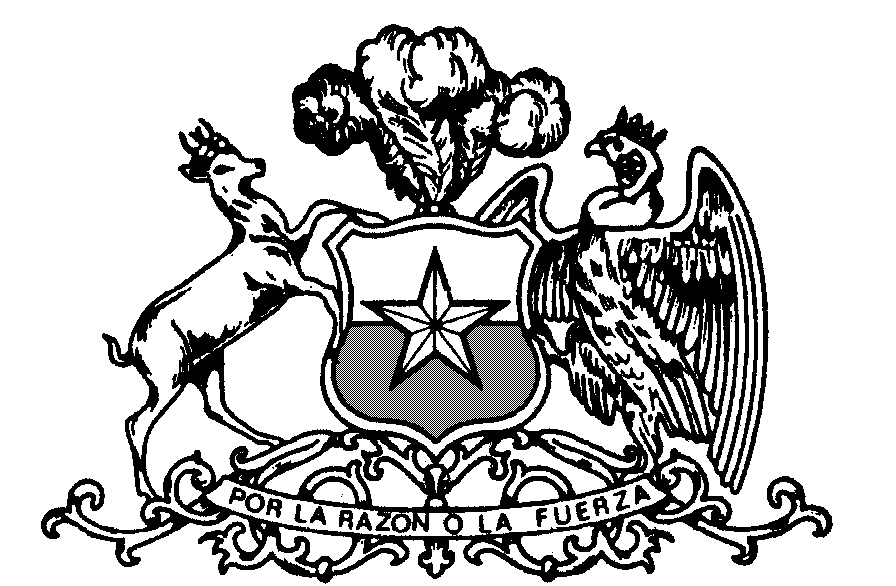 